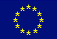 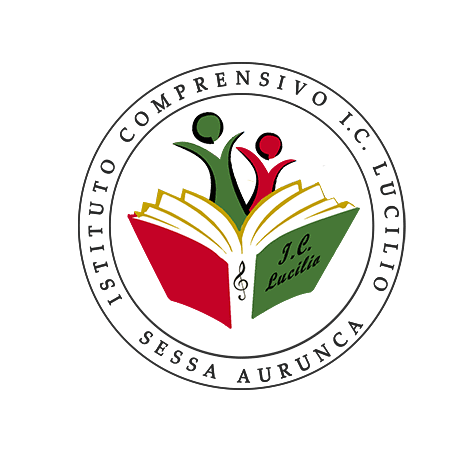 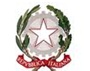 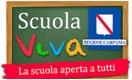 ISTITUTO COMPRENSIVO STATALE  I.C. LUCILIOCon Sezione ad Indirizzo MusicaleVIALE TRIESTE – 81037 SESSA AURUNCA (CE) - DISTR. N° 19TEL. 0823/937127 – FAX 0823/681856 E-Mail  ceic8az004@istruzione.it; sito web www.icasessalucilio.gov.it Cod. Mecc. CEIC8AZ004  –  Cod. Fisc. 95015610611Caro studente / Cara studentessa
Ti chiediamo di collaborare in modo anonimo all’attività di monitoraggio e valutazione del progetto rispondendo ad alcune domande che ti vengono sottoposte in forma di questionario. Ciò ti consentirà di esprimere le tue aspettative e motivazioni riguardo agli aspetti didattici e organizzativi del progetto. In tal modo contribuirai alla valutazione del progetto, grazie alla quale potremo migliorare la qualità delle nostre attività.QUESTIONARIO INIZIALE PROGETTO (titolo):____________________________________ Come mai partecipi a questo Progetto?Mi piace fare attività nuoveLo hanno deciso i miei genitoriPartecipano i miei compagniAltro – (specificare cosa______________________________________________)Chi ti ha informato di questo Progetto?InsegnantiCompagniGenitoriAltro – (specificare chi_______________________________________________)Ti hanno spiegato quali attività saranno svolte?Molto beneAbbastanza beneNon benePer nienteCosa imparerai,secondo te?Qualcosa di nuovoQualcosa che mi aiuti nello studio di qualche disciplina (dire quale___________________)Qualcosa di utileAltro – (specificare cosa_____________________________________________)Pensi che sarà una buona esperienza ?Sì, molto buonaSì,abbastanza buonaNon lo so Come ti sembrano  gli orari delle attività?Molto buoniBuoniSufficientiNon buoniPensi che nella tua scuola ci siano  spazi attrezzati per realizzare il Progetto?SìNo (specificare perché  _____________________________________________)Come ti hanno accolto le insegnanti?BeneAbbastanza beneNon beneAltro (specificare cosa______________________________________)